極域科学振興募金国立極地研究所創立50周年記念募金寄 附 申 込 書　　　　　　　　　　　　　　　　　　　　　　　　　　令和　　年　　月　　日　　情報・システム研究機構長　殿【寄附者】□個人　□法人・団体　※いずれかをご選択ください。住所　　　　　　　　　　　　　　　　　　　（法人・団体にあっては、法人・団体名、及び職・氏名）E-mail　　　　　　　　　　　　　　　　　　電話　　　　　　　　　　　　　　　　　　　下記のとおり寄附します。記寄附金額　　金　　　　　　　　　　　円（　　　口）「５口」より申し受けいたします。（個人：１口1,000円、法人・団体：1口10,000円）１．お名前の掲載等について ※いずれかをご選択ください。（１）特設ウェブサイトへの名前掲載　　　 　　　□承認する。　□承認しない。（２）特設ウェブサイトへの寄附金額掲載　 　　　□承認する。　□承認しない。以下は100口（個人：100,000円、法人・団体：1,000,000円）以上のご寄附の場合（３）南極・北極科学館50周年記念特設銘板　　　□希望する。　□希望しない。（４）南極の氷　　　　　　　　　　　　　 　　　□希望する。　□希望しない。※ご寄附により取得しました個人情報は、極域科学振興募金に関する事務処理、連絡にのみ使用させていただきます。２．申込書の送付について寄附申込書は下記に郵送、またはE-mailにてお送りください。〒190-8518　東京都立川市緑町10-3情報・システム研究機構　立川共通事務部　研究推進課　国立極地研究所寄附担当　宛E-mail  kenkyu-nipr@t.rois.ac.jp３．その他の事項・振興募金へのご寄付は寄附金控除の対象となります。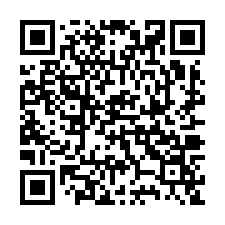 個人の場合：所得税・住民税（東京都にお住いの場合）の優遇措置があります。法人・団体の場合：寄附金は全額、当該決算期の損金に算入されます。・「寄附申込書」は特設ウェブサイト https://www.nipr.ac.jp/50th/donation/からもダウンロード出来ます。※クレジットカード決済は個人様からのみ対応いただけます。・「寄附申込書」受領後、約10日で振込先に関する通知をメールにてお送りいたします。